Četvrtak  						21.5.2020.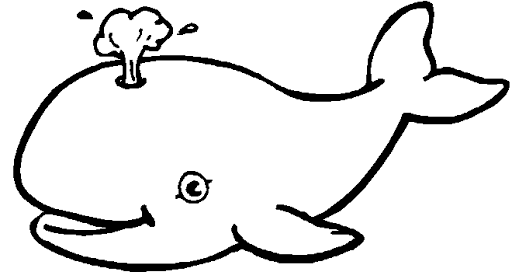 HRVATSKI JEZIKPISANJE – PISMO – obradaJesi li kada nekome pisao pismo? Ako jesi, kome? Znaš li što svako pismo mora imati kako bi stiglo do primaoca?Ako nisi siguran/sigurna, danas ćeš saznati. Otvori udžbenik na 266.strani. Pročitaj „Pismo Jagodi“. Nakon toga riješi sve zadatke do 5. (uključujući i njega).U 4.zadatku ako ne znaš adresu svog prijatelja, slobodno je izmisli. Na kraju, u bilježnicu napiši školski rad, datum, naslov i prepiši tekst uokviren u plavome na 267.strani. PRILAGOĐENI PROGRAM – MARIN – odaberi neki tekst u svom udžbeniku, pročitaj ga i riješi zadatke. TJELESNA I ZDRAVSTVENA KULTURANapravi vježbe razgibavanja i ponovi vagu zanošenjem na tlu.Do kraja drugoga tjedna (29.5.), snimi kako izvodiš vagu zanošenjem na tlu, pošalji mi je. Vježbaj što više jer je ovo za ocjenu!  PRIRODA I DRUŠTVOGOSPODARSTVO NIZINSKIH KRAJEVA – obradaDanas ćeš saznati čime se sve ljudi bave u nizinskoj Hrvatskoj.Otvori udžbenik na 122. strani. Pročitaj tekst.Nakon toga pogledaj sat Prirode i društva (počinje na 28.minuti)https://www.youtube.com/watch?v=804LLy3v-8YNa kraju nadopuni plan ploče (kod svake djelatnosti napiši  najbitnije) i riješi radnu na 135. i 136.strani.PRILAGOĐENI PROGRAM – MARIN – pročitaj u svom udžbeniku GOSPODARSTVO NIZINSKIH KRAJEVA RH, riješi zadatke, prepiši plan ploče. DOPUNSKA – MARIN – odaberi neki tekst i vježbaj čitanje. 